                              Дорогие   ветераны!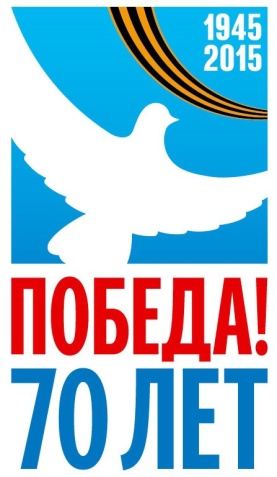 Поздравляю Вас с наступающим праздником 9 Мая!  Земной поклон Вам за Победу! В этот день  празднично одетые люди спешат на парад  с только что распустившимися тюльпанами и радуют друг друга своими ослепительными улыбками.  С детства для меня этот  праздник был чем-то  особенным. Я не думала о его истории и, наверно, даже не знала, что есть такое слово - «война». Мама покупала мне много воздушных шариков: синих, красных, желтых. Папа прикреплял их на ровно заточенную длинную палку, и мы шли на парад. Я и мой старший брат, озорные, жизнерадостные малыши, стояли в колонне, чтобы возложить  цветы к  Неизвестному солдату и подарить несколько алых тюльпанов  ветерану. Сколько радости  было в это мгновенье!   Мы стояли  с сияющими глазами и светлой улыбкой.   После этой торжественной церемонии мама покупала нам сливочное мороженое, и мы, довольные и веселые, смотрели концерт в честь этого великого праздника. Мы повзрослели, и папа больше не прикрепляет воздушные шары на палочку, а я знаю, с какой целью иду на парад. Я бесконечно благодарна  ветеранам за то, что  живу. За то, что я могу целовать своих родителей. За то, что мое детство было беспечным и беззаботным. За то, что я могу ходить в школу и изучать  любимые предметы.  За то, что о войне я знаю только из фильмов, книг и  сердечных рассказов  ветеранов, героев Великой Отечественной войны.     В своем письме я хочу рассказать Вам о молодом поколении, частичкой которого являюсь и я.  Чтобы больше никогда не плакали дети,  и землю не вздымали взрывы, я всех призываю творить добро.  Я -  волонтер. Акции, мероприятия, конкурсы, которые мы проводим, направлены на создание атмосферы дружелюбия, мира и любви. Бескорыстно мы выполняем огромную  работу. Мы ходим в детские сады , чтобы показать детям спектакли, навещаем больных  людей,  помогаем ветеранам с работой в огороде и дома. Ученые считают: «Если хочешь быть счастливым, проводи как можно больше времени с тем, кто младше 5 и старше 60». Это верно, мы с радостью навещаем пожилых и малышей, даря им частичку себя. Добро,  Дружба, Любовь и другие светлые чувства начинаются с улыбки.  Мне кажется, что если бы все люди улыбались друг другу каждый день в метро, на улице, в театре, в школе и в других местах, то  мир стал чище и добрее. И, возможно, войны навсегда исчезли бы с лица земли .  Дорогие ветераны, я  думаю, что счастье для вас в общении, во внимании. Я скоро буду участвовать в спектакле «Облака войны», который пройдет  в моем поселке.  Я вас приглашаю посетить эту постановку.  Когда мы репетируем, я думаю: «Вот такие же девчонки, как я,   уходили на фронт.  А смогла бы я воевать, как они? Нет, я не смогу ответить на этот вопрос. К счастью, я не знаю, каково это потерять близкого человека. Не знаю, как это  лежать в холодном окопе и скучать по младшей сестре, даже не представляя, где она, моя малышка, сейчас находится. И это все благодаря Вам. Вы подарили нам мирную жизнь.70 лет – много это или мало!? Для истории – это лишь мгновенье, для нас, молодых людей – это очень большой промежуток времени, а для Вас – целая жизнь. Я искренне поздравляю вас с Днем  Победы! Пусть, несмотря на морщины и седину, вы навсегда останетесь молодыми душой, жизнерадостными.  Пусть ваши глаза будут искрить от счастья, а в сердце будет жить огонек, который никогда не затухнет.  Спасибо вам за ЖИЗНЬ!                                                                          С наилучшими пожеланиями                                                                                       Мишина Наталия